271/18272/18Mineral Titles ActNOTICE OF LAND CEASING TO BE A  MINERAL TITLE AREAMineral Titles ActNOTICE OF LAND CEASING TO BE A  MINERAL TITLE AREATitle Type and Number:Extractive Mineral Exploration Licence 30983Area Ceased on:16 June 2018Area:4 Blocks, 10.55 km²Locality:BYNOEName of Applicant(s)/Holder(s):100% A AND SF MADDALOZZO PTY. LIMITED [ACN. 009 624 015]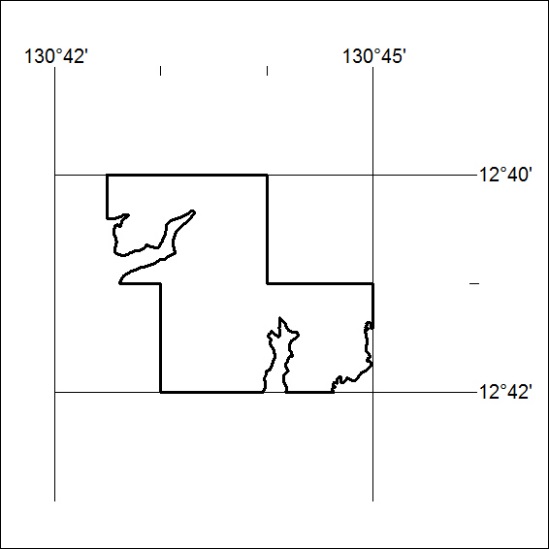 Mineral Titles ActNOTICE OF LAND CEASING TO BE A  MINERAL TITLE AREAMineral Titles ActNOTICE OF LAND CEASING TO BE A  MINERAL TITLE AREATitle Type and Number:Extractive Mineral Exploration Licence 31009Area Ceased on:15 June 2018Area:4 Blocks, 12.16 km²Locality:MARY RIVERName of Applicant(s)/Holder(s):50% DOYLE Nigel John, 50% EASTICK Peter Robert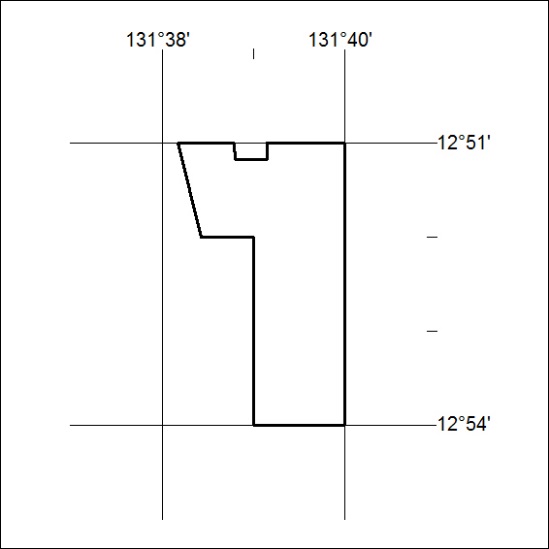 